Lady Husky Golf History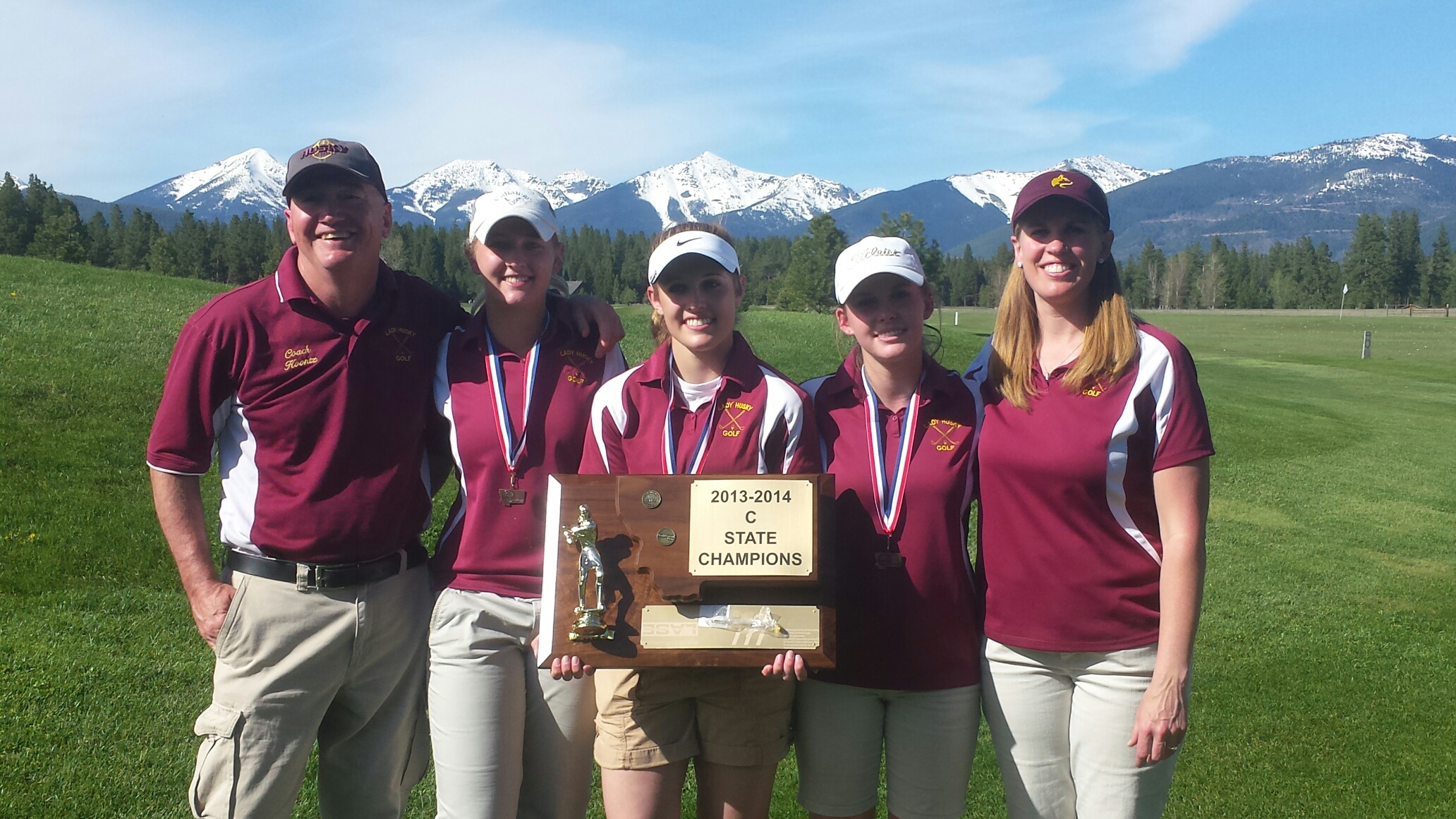 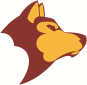 	Belt High School launched its girls’ golf program in the spring of 2008.  Coach Koontz and eleven young ladies battled against Montana’s spring weather and a variety of area golf courses and survived more than thrived that first season.  Over the past eight years the girl’s team has fielded at least ten members each season and has steadily progressed from being a happy-go-lucky band that resembled the Keystone Cops to a perennial state contender.																Four Lady Husky golfers qualified for the state meet the first year at the Livingston Golf Club, including: Rachel Keith, Abby Meecham, Emily Urick, and Mikaila Stinar.  None placed individually, and the team finished seventh out of seven, but the girls were off and running.  Lisa and Matt Urick served as assistant coaches for the program for the first four years of Lady Husky Golf.						The ladies again qualified a full team for the state meet at Merion Hills in Malta in 2009.  Kate Dawson joined Rachel Keith, Mikaila Stinar, and Emily Urick as they made their second appearance at the state competition.  The team finished in seventh place, and Urick captured Belt’s first individual medal, finishing in twelfth place.  Heather Wall also qualified for the state meet.										In 2010, Emily Urick improved a couple positions as a junior, finishing tenth individually at the state meet at Madison Meadows in Ennis.  Stephanie Back and Heather Wall teamed with Urick and Keith to represent Old Belt High that spring as the team finished in seventh place again.							In 2011, the girls won their first regular season meet, grabbing the top prize at the Chinook Invitational (the first of five straight in this meet).  The state meet was held at Marias Valley Golf in Shelby, where Urick earned her highest finish as an individual.  Urick shot a school record 91 and finished as fifth medalist while the team finished in fifth place as well.  Maggie Croff and Georgia Shultz tasted state competition for the first time as they joined Urick and Heather Wall.  Josie Stinson and Noelle Watters also qualified for state.																		After winning three regular season tournaments, the Lady Huskies broke into the state trophy column in 2012 when they took the second place trophy at the state tourney when it returned to Ennis.  Lalisa Triratanajarasporn led the way, finishing as fifth medalist.  Sophomore Josie Stinson medaled in tenth place, and Georgia Shultz and Heather Wall also made the trip.  Five more ladies qualified for state, including: Teryn Botti-Anderson, Kieran Bergstrom, Maggie Croff, Taylor Hoyer, and Willow Wall.  Michelle Stinson began her tenure as assistant coach at the beginning of the season.  											The girls got closer to a state title in 2013, as they finished second by just two strokes overall when the state competition was contested in Ennis for the third time in four years.  The Lady Huskies won a team record five regular season competitions in seven tries leading up to state. Josie Stinson vaulted to the top of the podium as the individual state champion, shooting a school record 87 two days in a row.  Shultz nabbed the twelfth place medal and Johanna Stinson and Maggie Croff added their efforts to the team event.  Kieran Bergstrom, Taylor Hoyer, and Samantha Gondeiro also shot state qualifying scores.  					After two close calls, the Lady Huskies finally reached the “Promised Land” by dominating the state competition and claiming the top team prize at the 2014 state meet.  Although only three girls qualified for state, they were three dandies.  Josie Stinson repeated as individual champion, canning a 15 foot par putt on the last hole to win the title by one shot.  Johanna Stinson finished fourth overall and Samantha Gondeiro medaled in tenth spot as the Lady Huskies won the state team crown by a whopping 62 strokes.  The girls won five regular season meets in six attempts and Josie Stinson lowered her school record low score to 85 strokes for an 18-hole competition at the Pondera Country Club in Conrad.                                                                    	In 2015 Michelle Stinson took over as head coach of the program and coach Koontz moved the assistant spot.  The Lady Huskies began the season with very little experience, but improved rapidly as April turned to May.  Junior Johanna Stinson returned as the only letterman to lead the team.  After a slow start the girls captured four regular season meet victories and qualified a full team of four players for the state competition in Shelby.  On a couple cool days in mid-May, Stinson the younger, senior Dakota Romero, sophomore Adrianna Irvine, and freshman Hannah Schweitzer took on the Marias Valley Course in Shelby in hopes of bringing home state iron for the fourth straight year.  The girls finished in third position, led by Stinson’s second place finish.  On day two, she fired a school record tying 85.							Near record numbers of Lady Husky golfers took to the links in 2016.  Fourteen ladies competed in eight regular season tournaments, capturing first place honors in five of those events. Lone senior Johanna Stinson led the way, earning the individual medal in five meets.  Juniors Kara Neal and Adrianna Irvine also qualified for the state meet, as did sophomore Hannah Schweitzer.  At state in Hamilton, the girls had a rough day one but came back strong in their second round to post 654, good for a fourth place.  Stinson capped her brilliant high school career with her third state medal…a third place finish to go with the 4th and 2nd she earned as a sophomore and junior.  Head coach Stinson and coach Koontz were pleased with the progress of the underclassmen, and with just one graduating player, 2017 looks to be another banner year for Lady Husky golf.   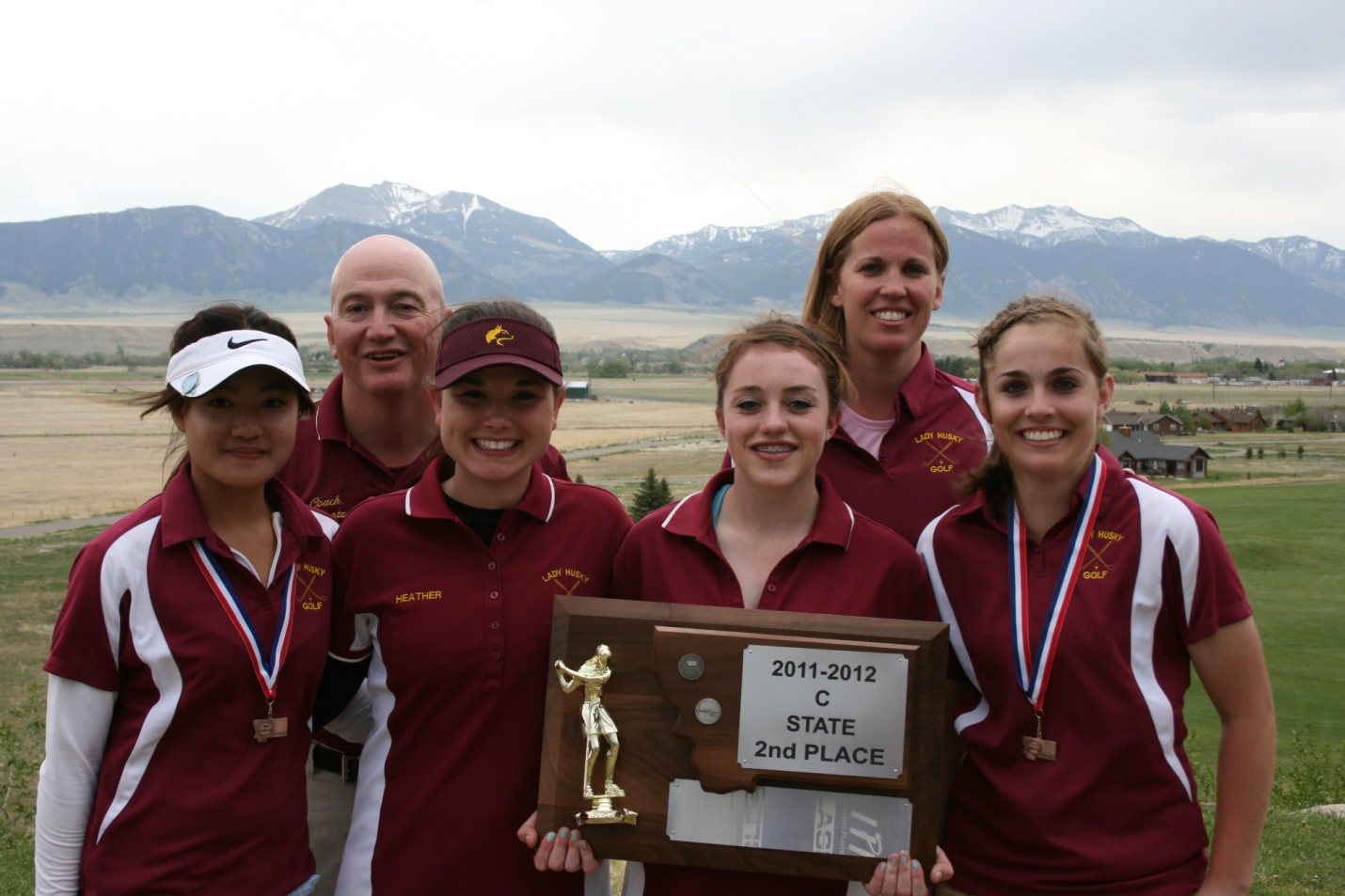 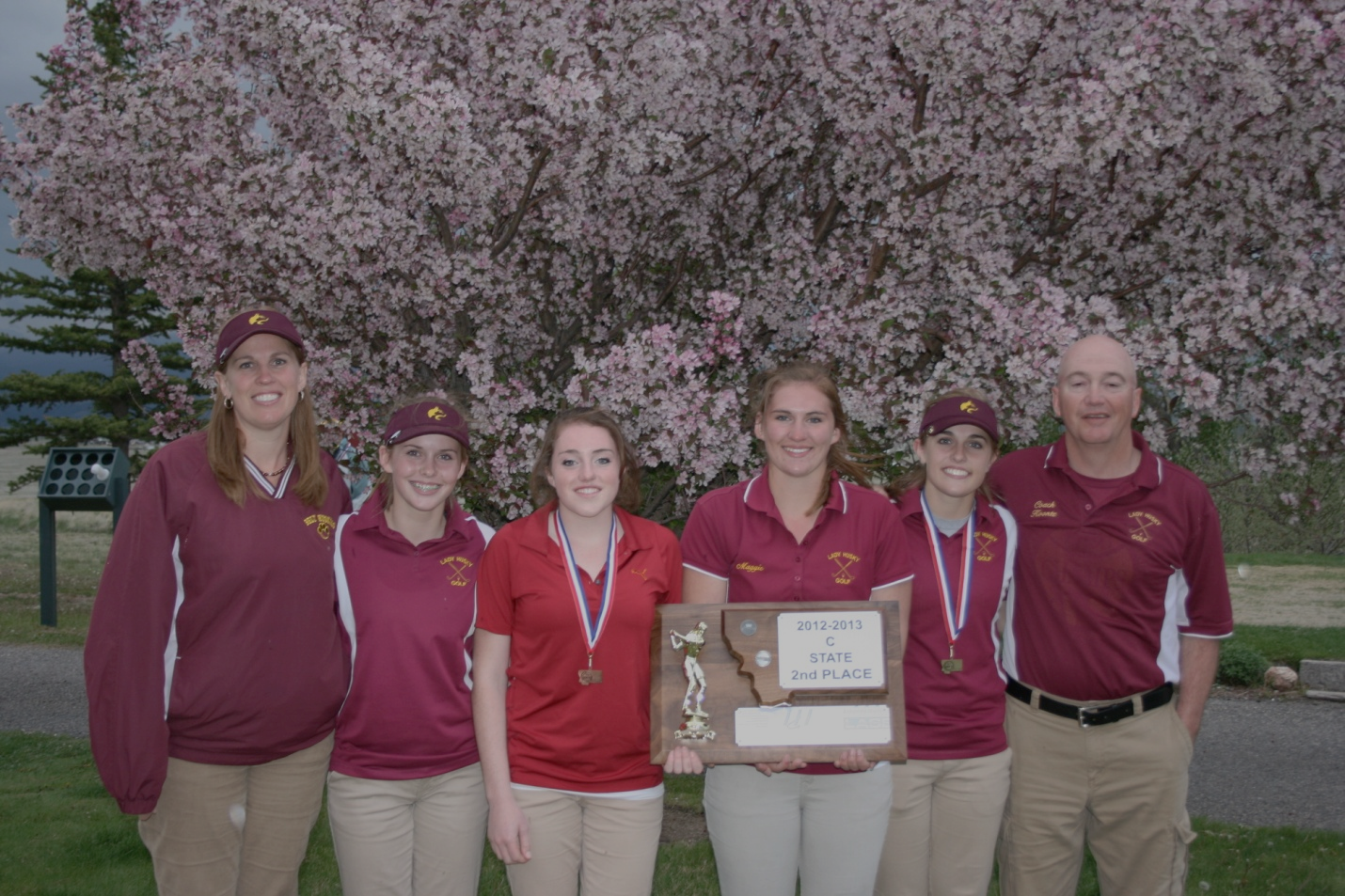 2016 Lady Husky Golf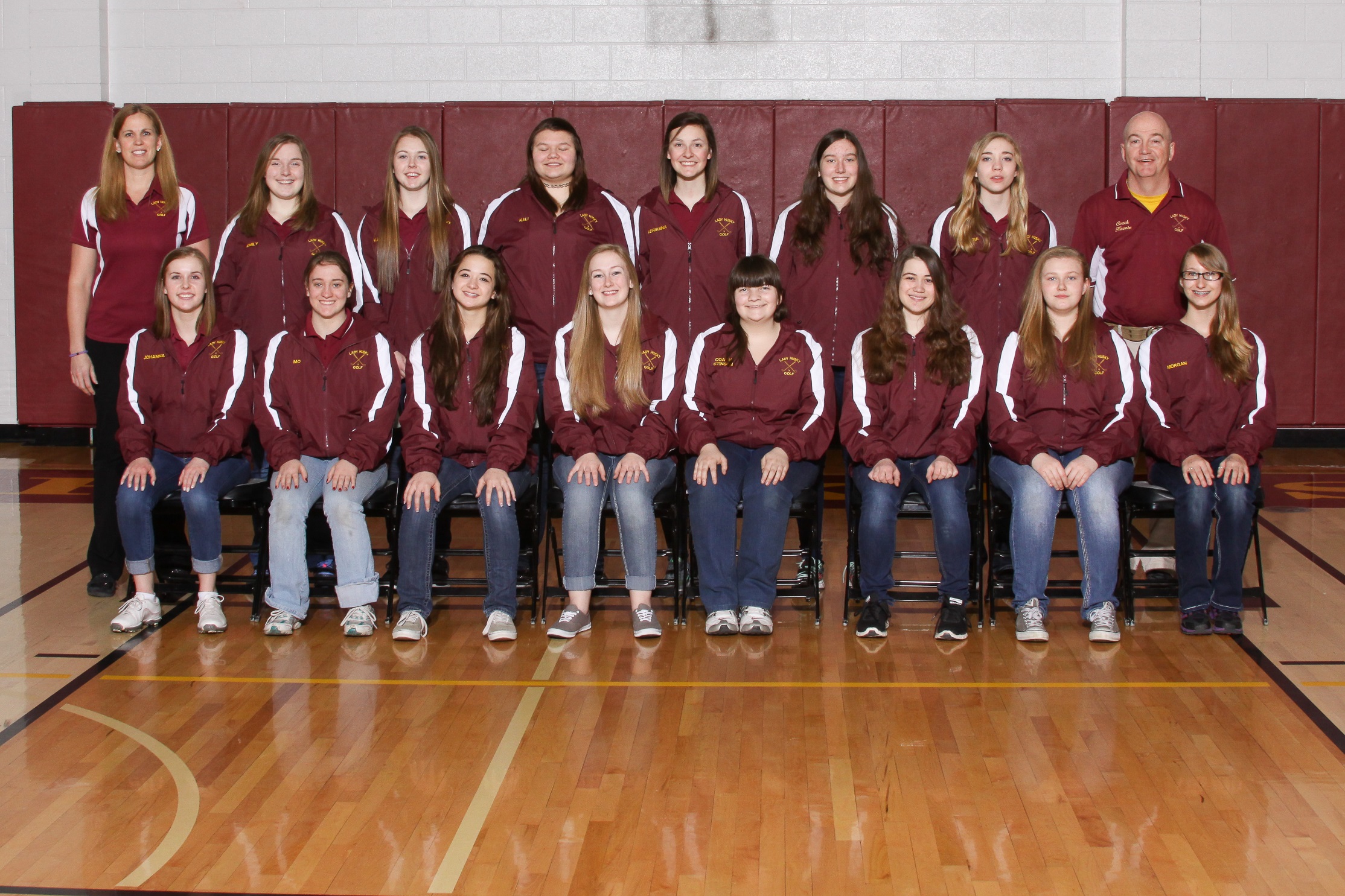 2016 State Golf MeetHamilton Golf Club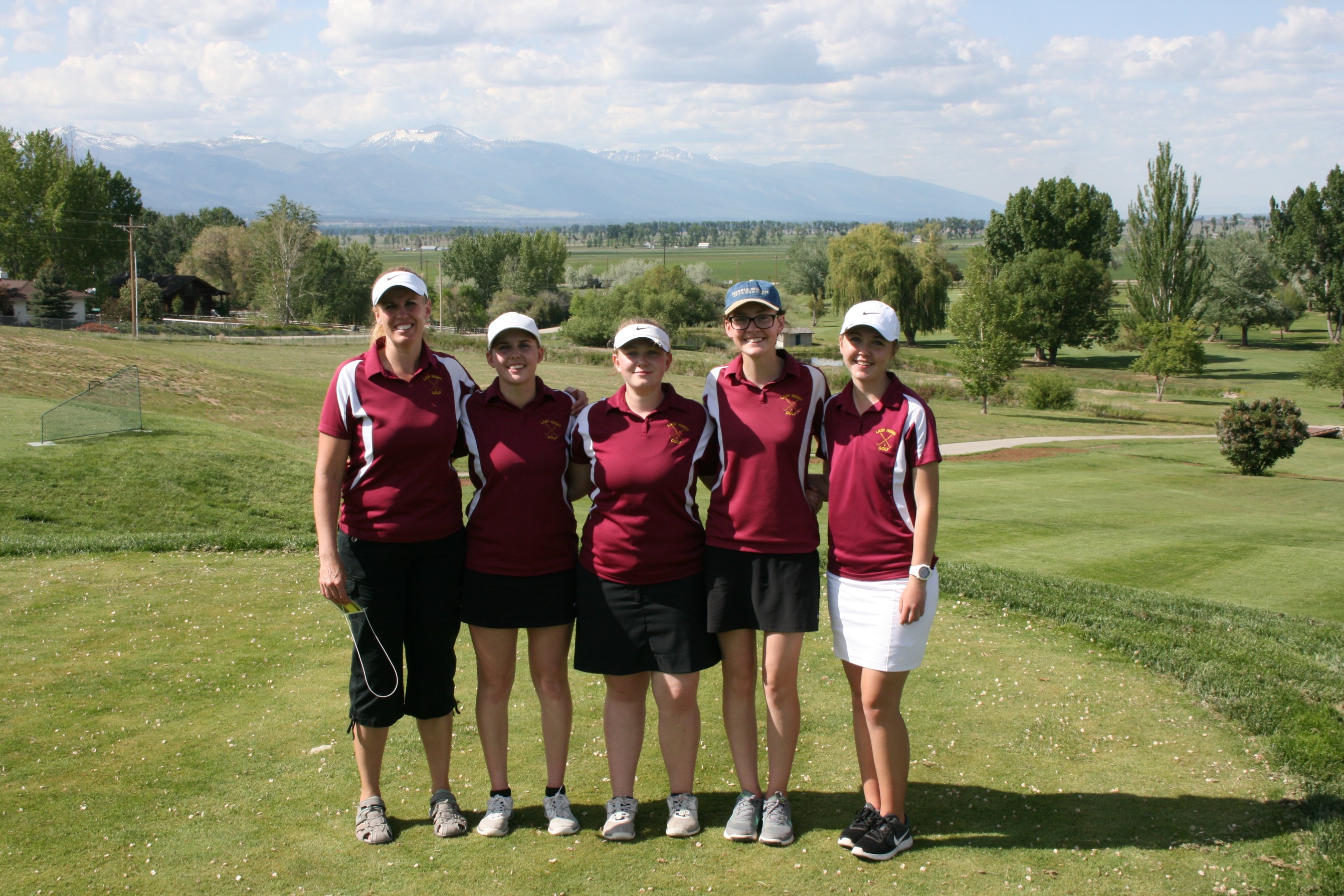 2015 Lady Husky Golf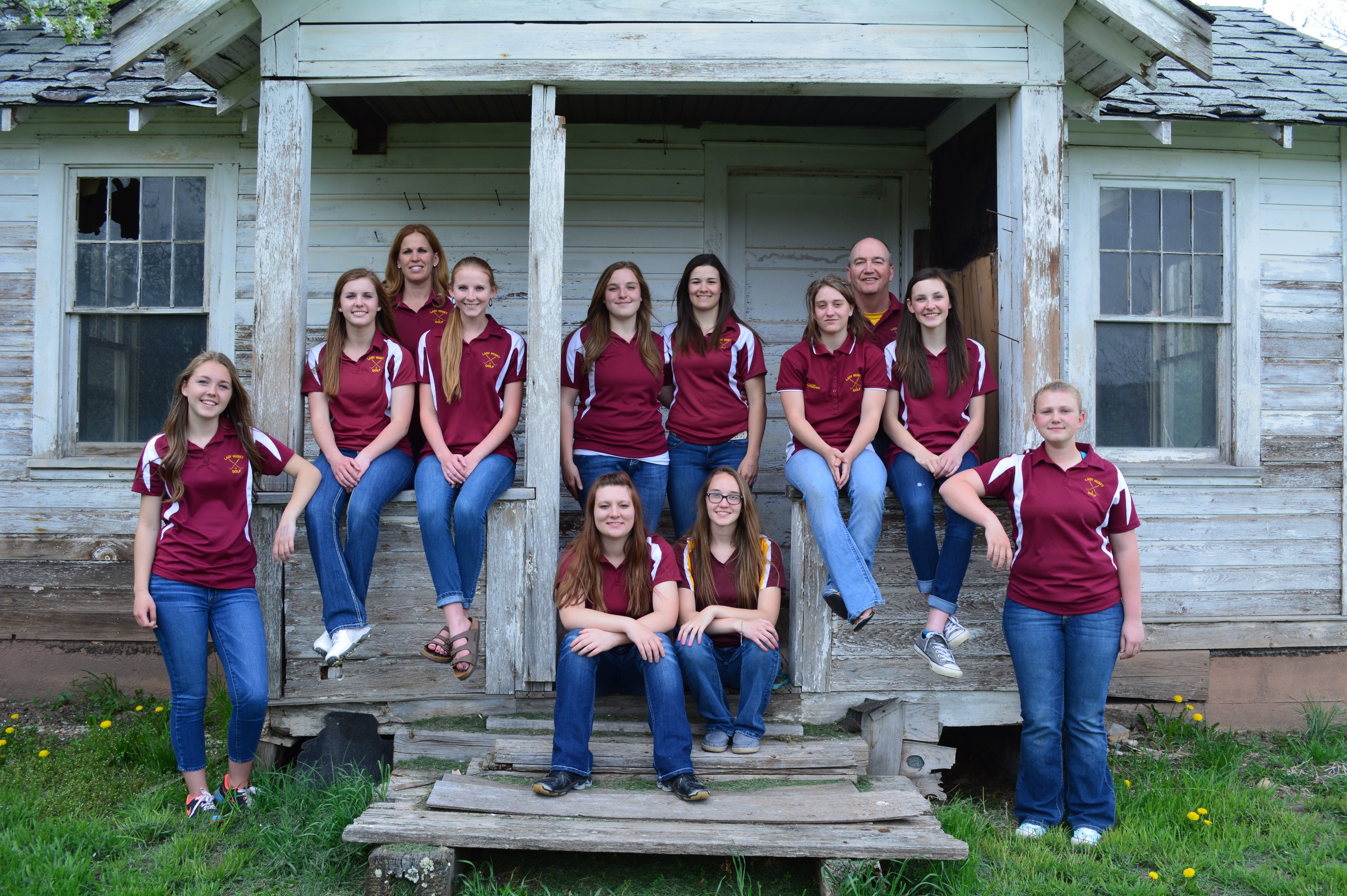 2014 State Meet2015 State MeetMarias Valley-Shelby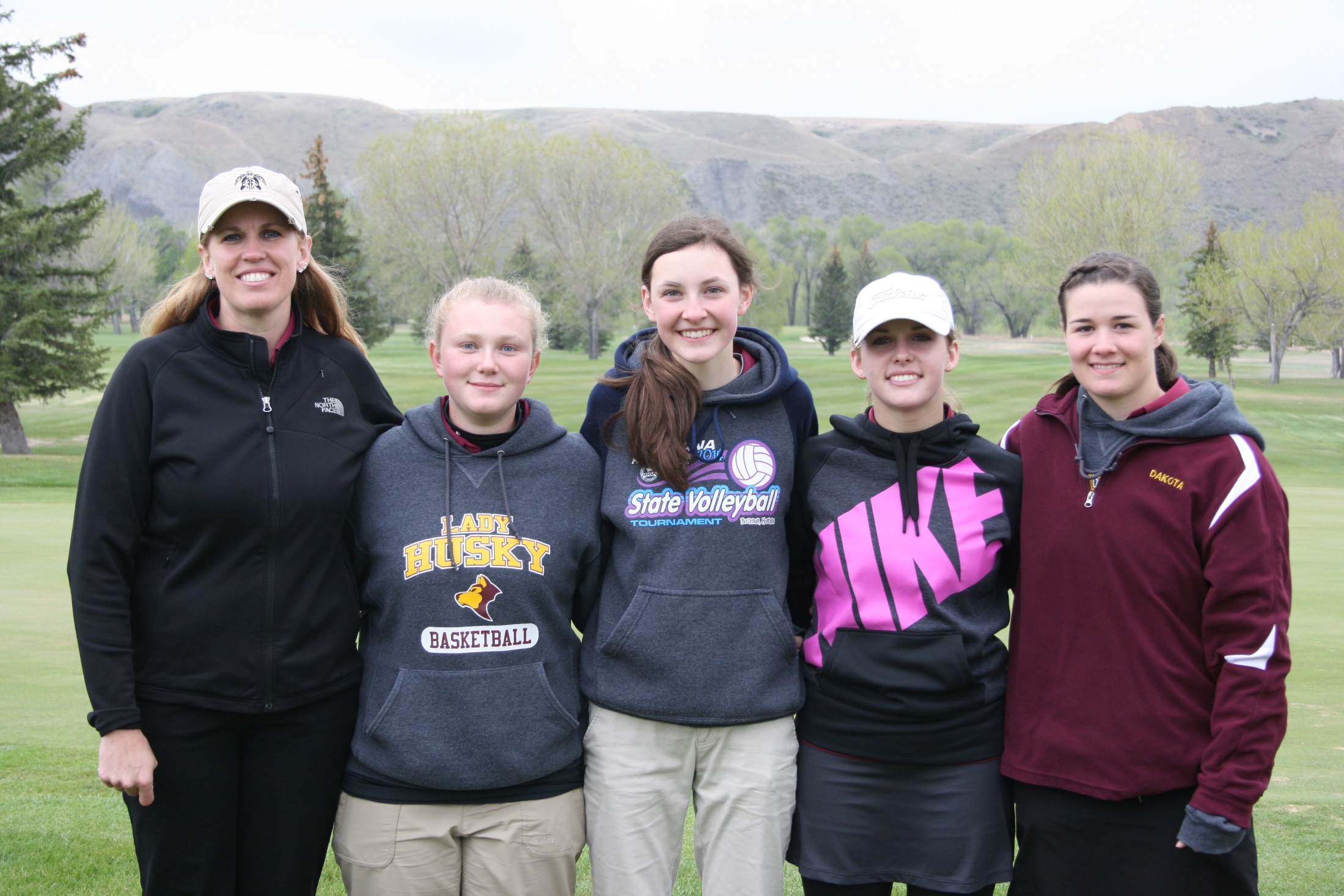 2014 Lady Husky Golf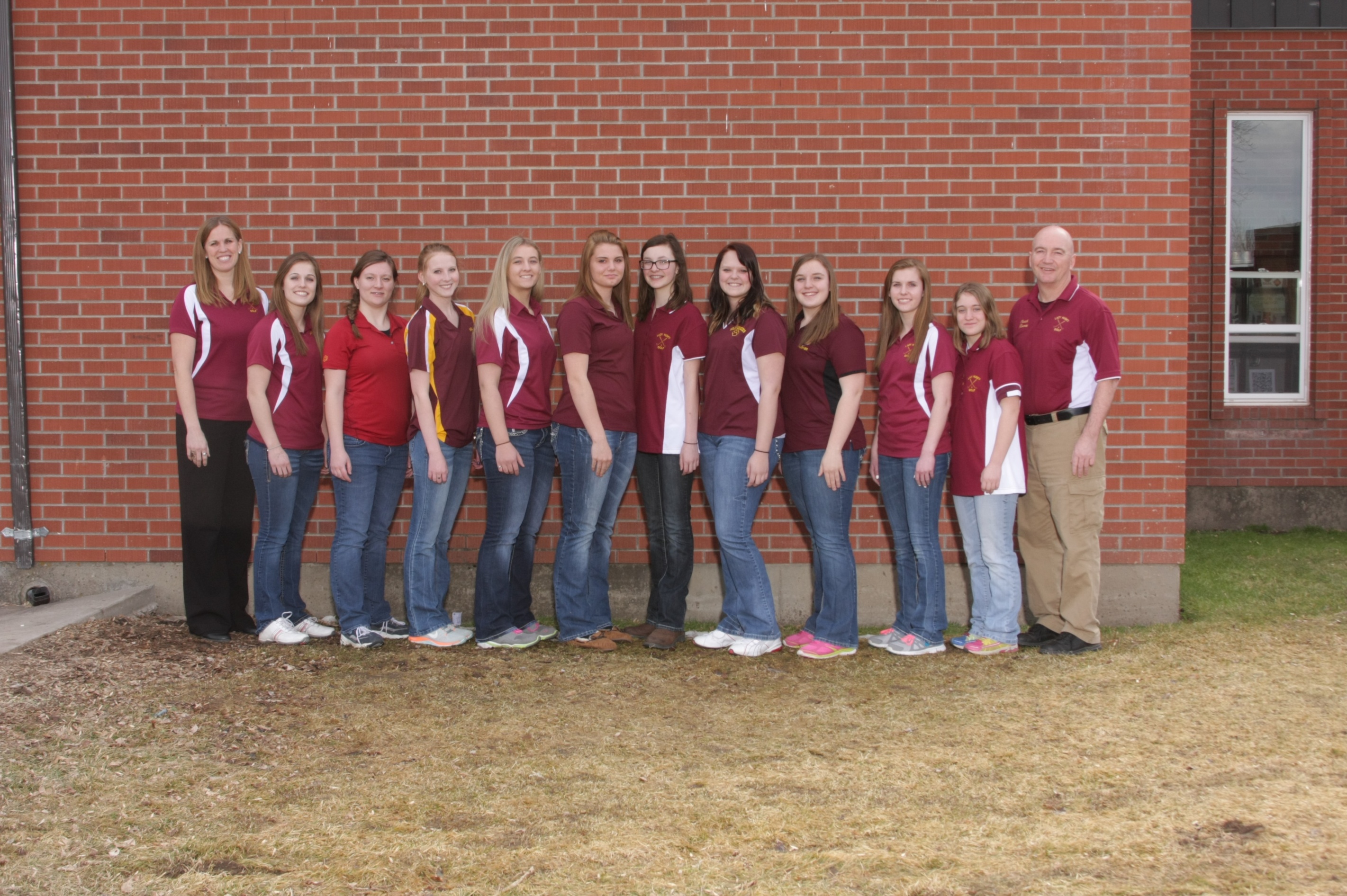 2014 State MeetDouble Arrow-Seeley Lake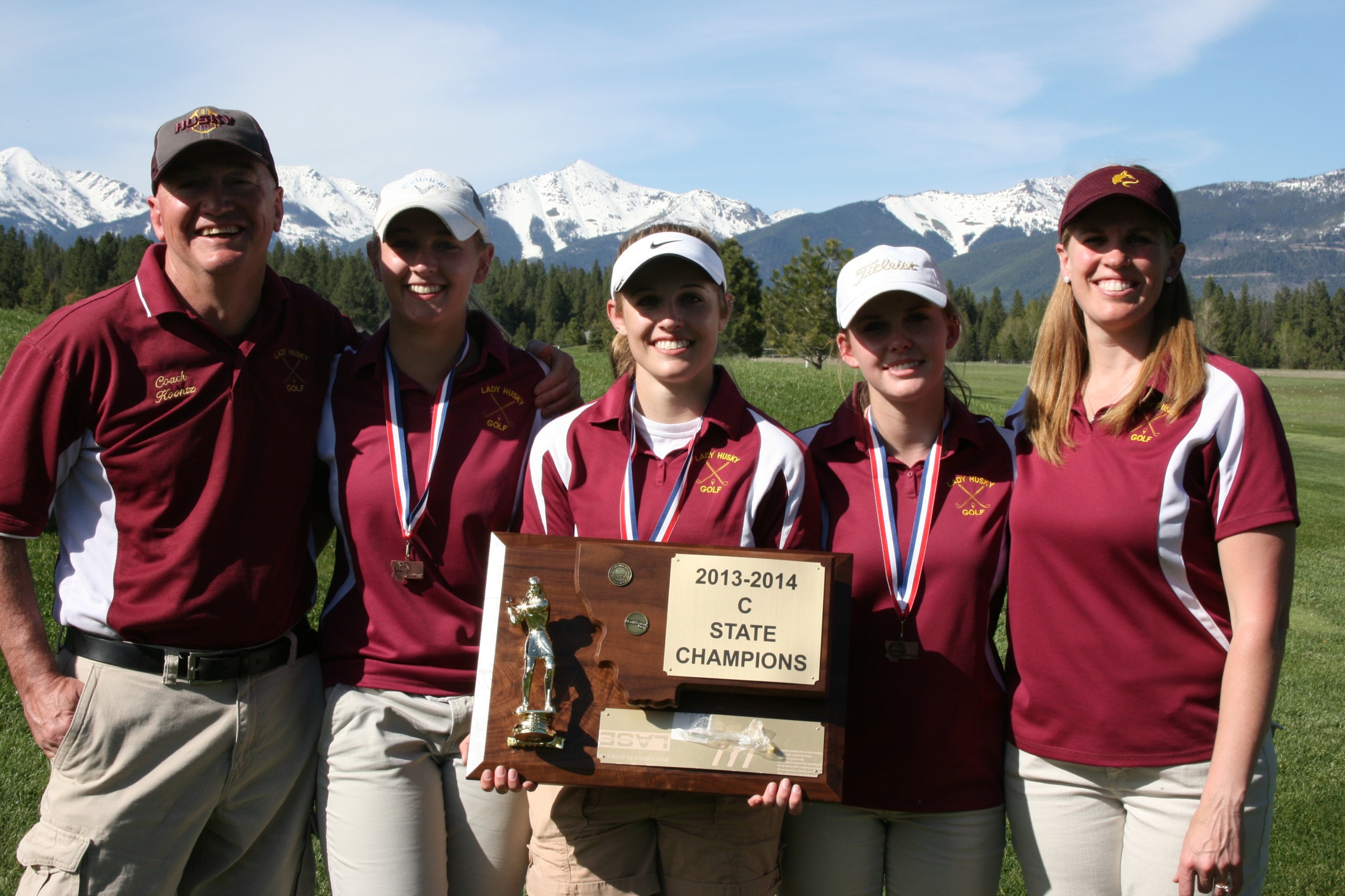 2013 Lady Husky Golf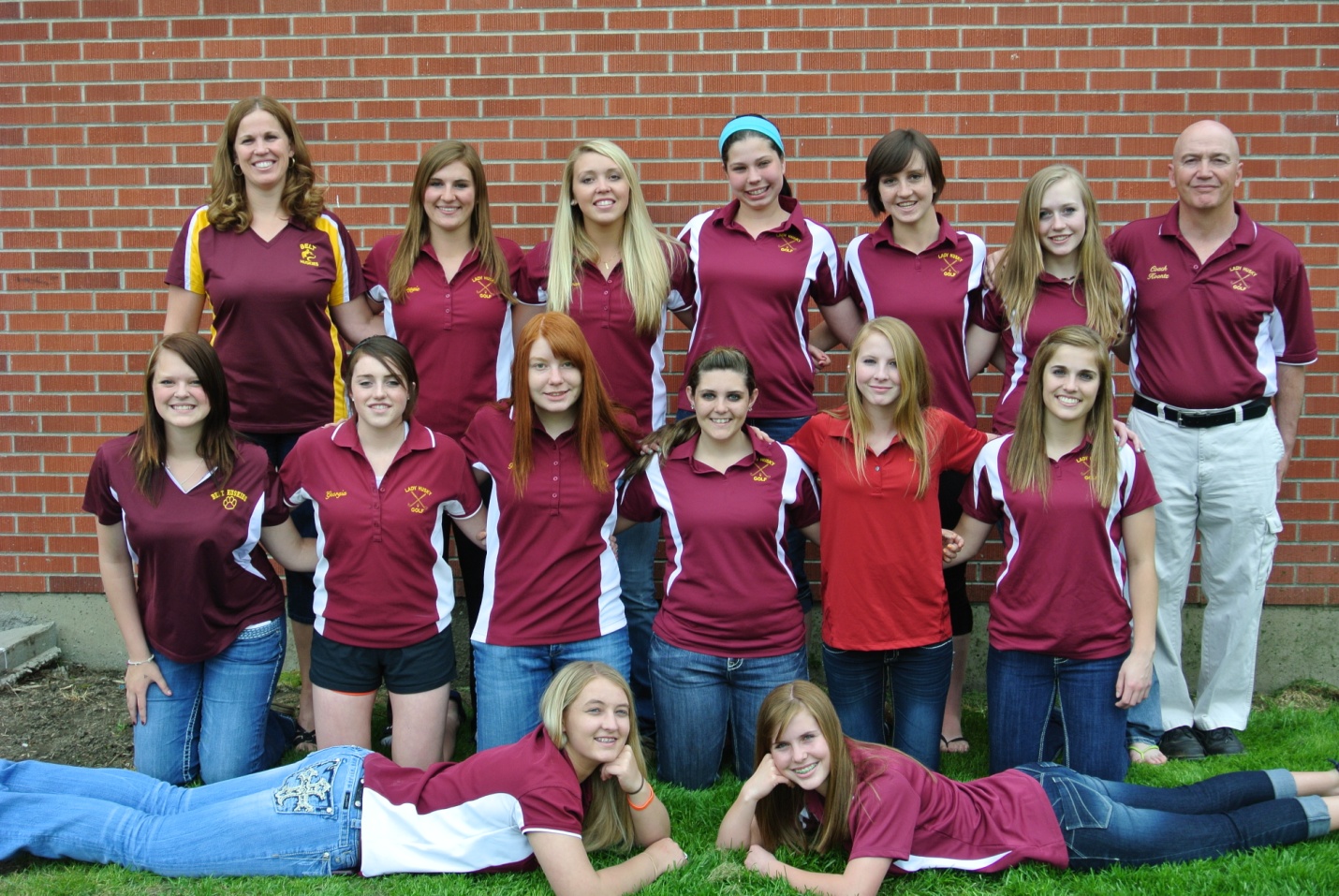 2013 State MeetMadison Meadows-Ennis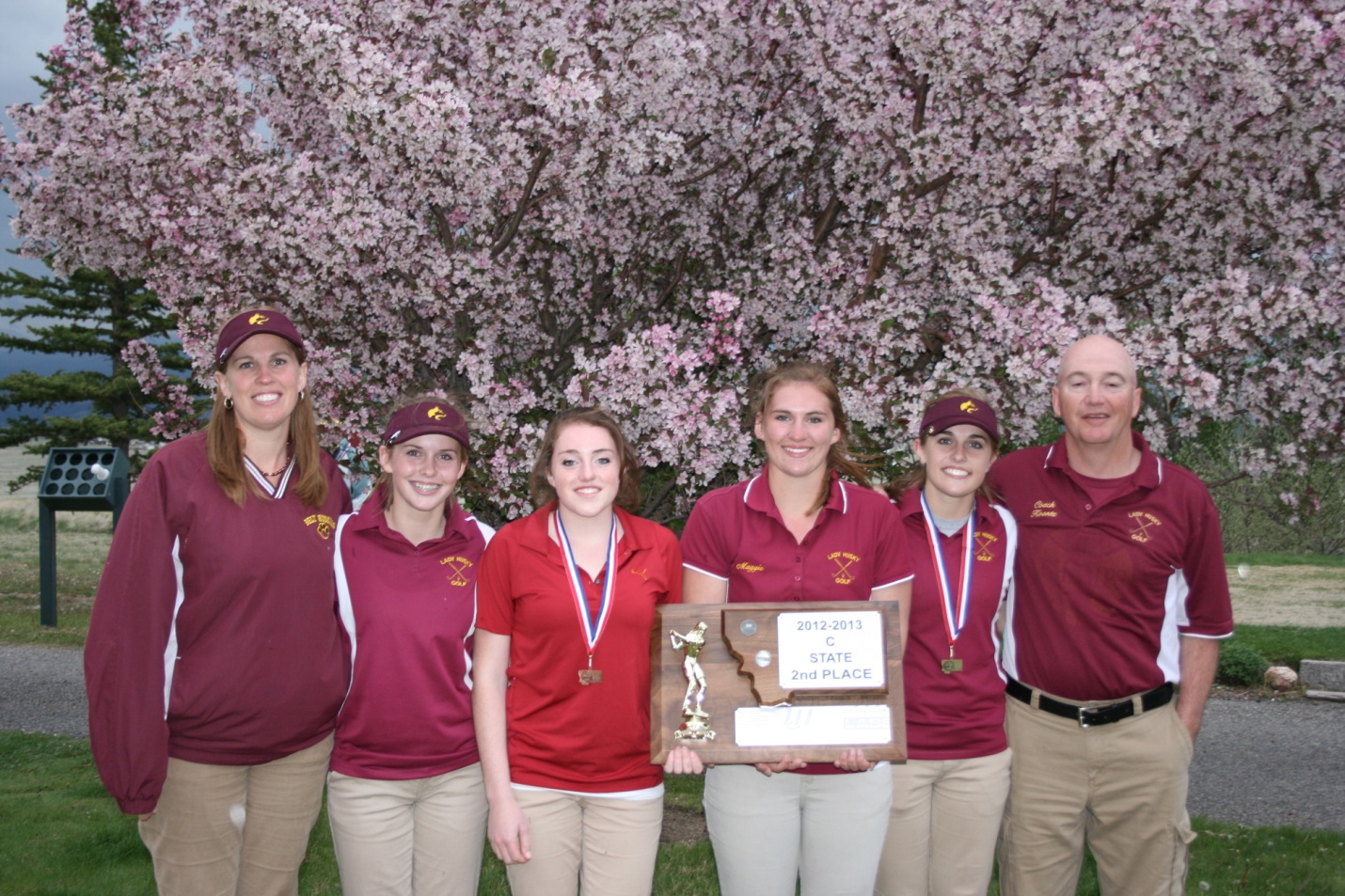 2012 Lady Husky Golf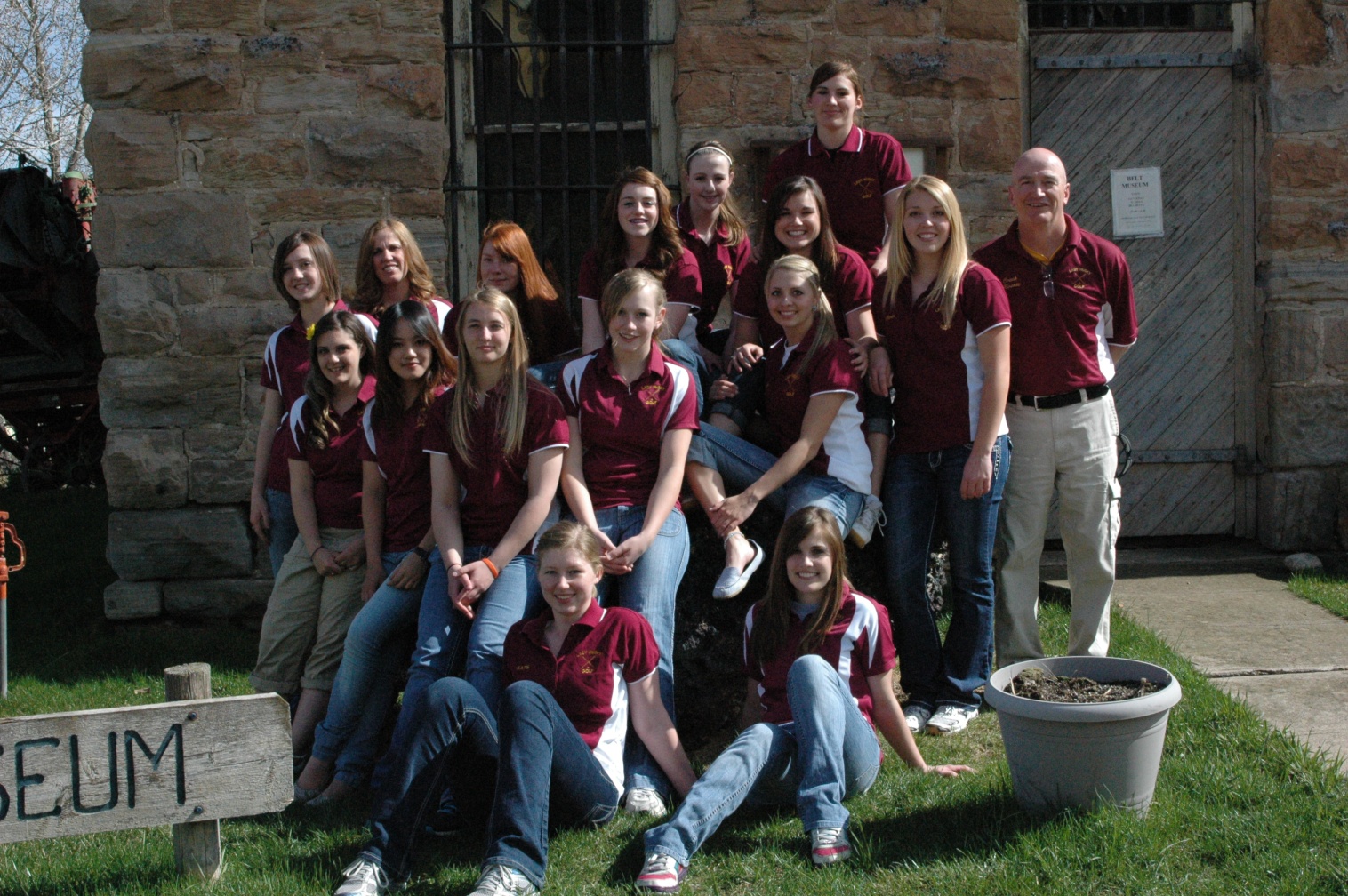 2012 State MeetMadison Meadows-Ennis2011 Lady Husky Golf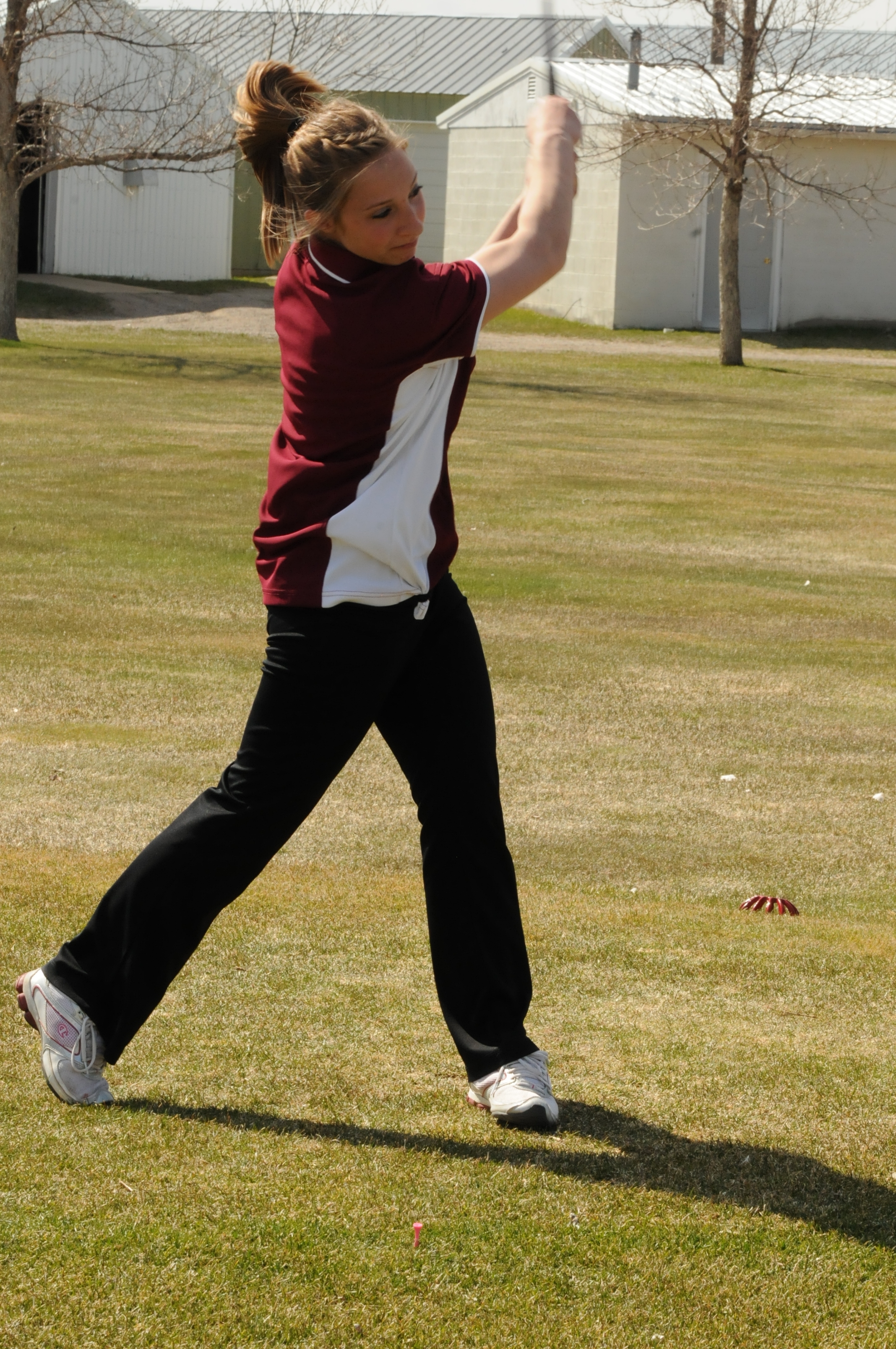 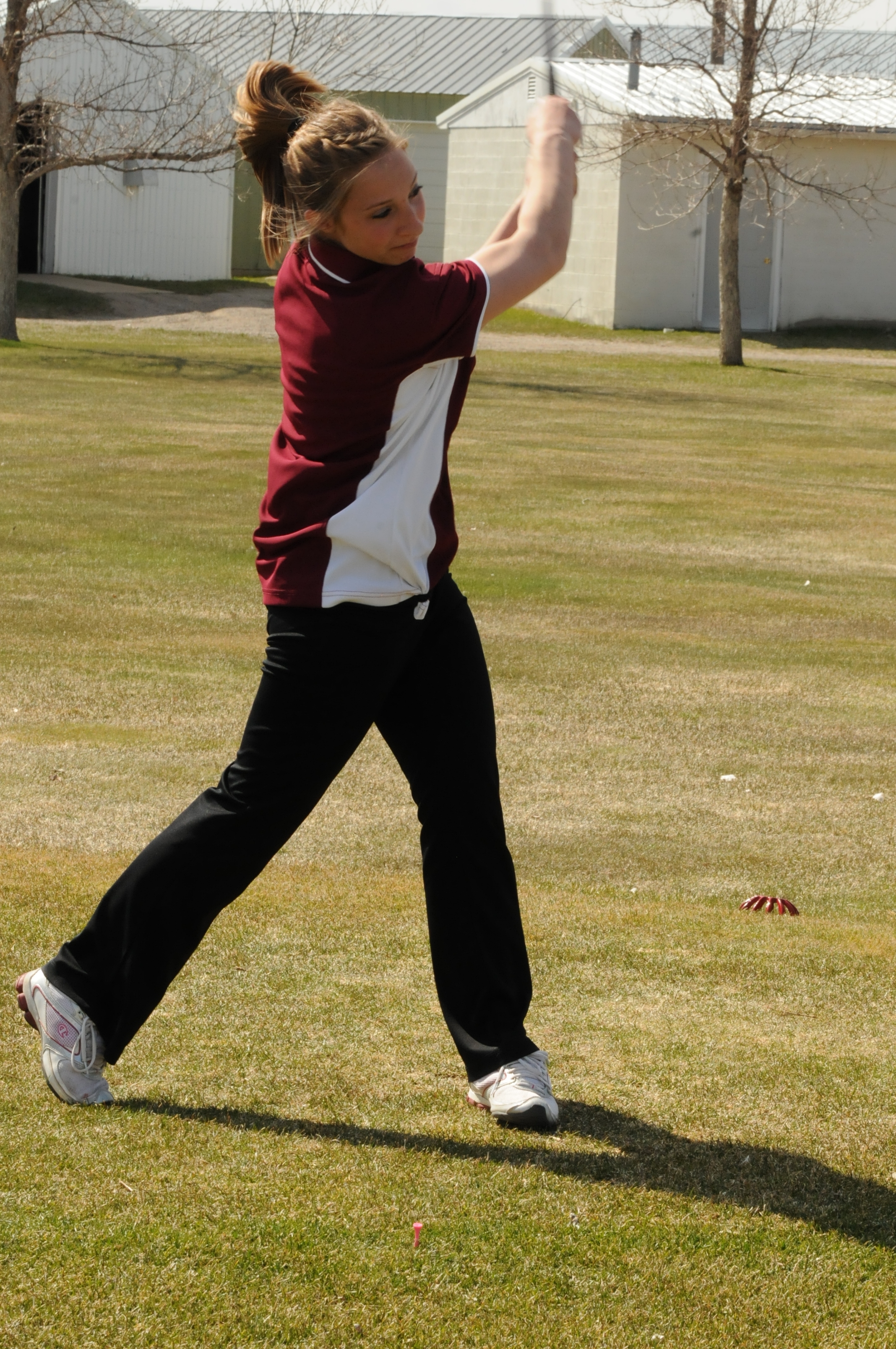 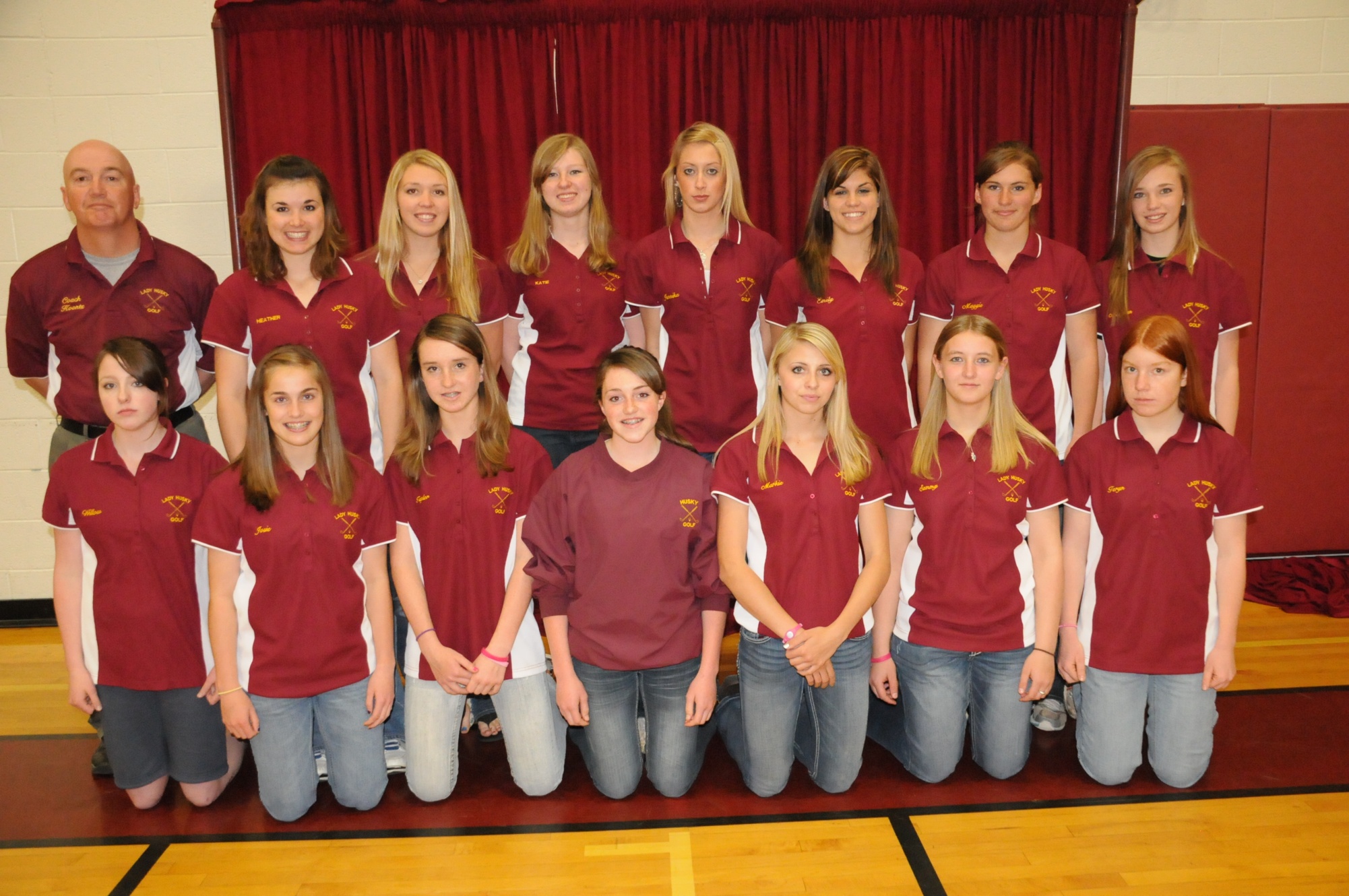 2011 State MeetMarias Valley-Shelby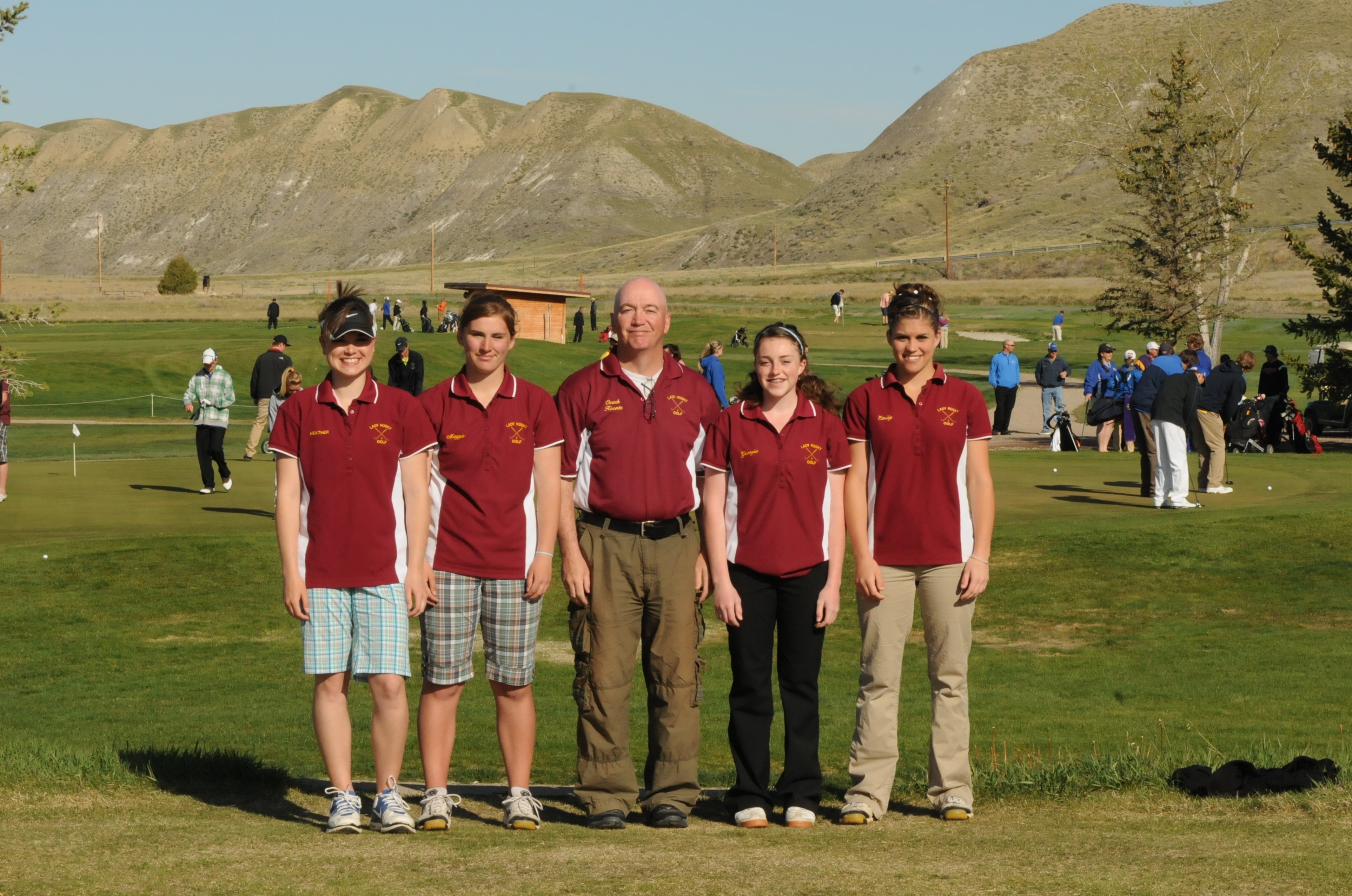 2010 Lady Husky Golf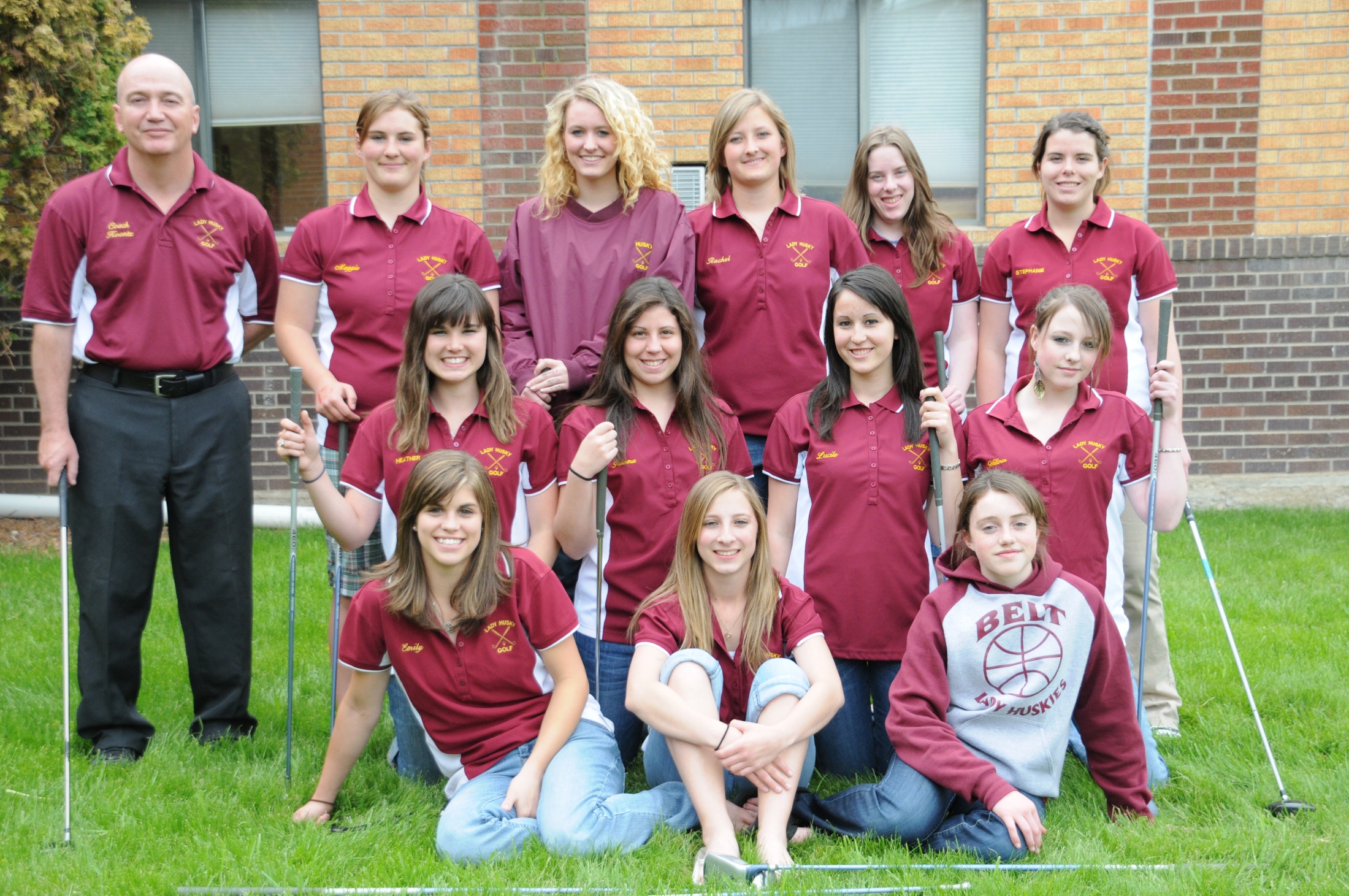 2010 State MeetMadison Meadows-Ennis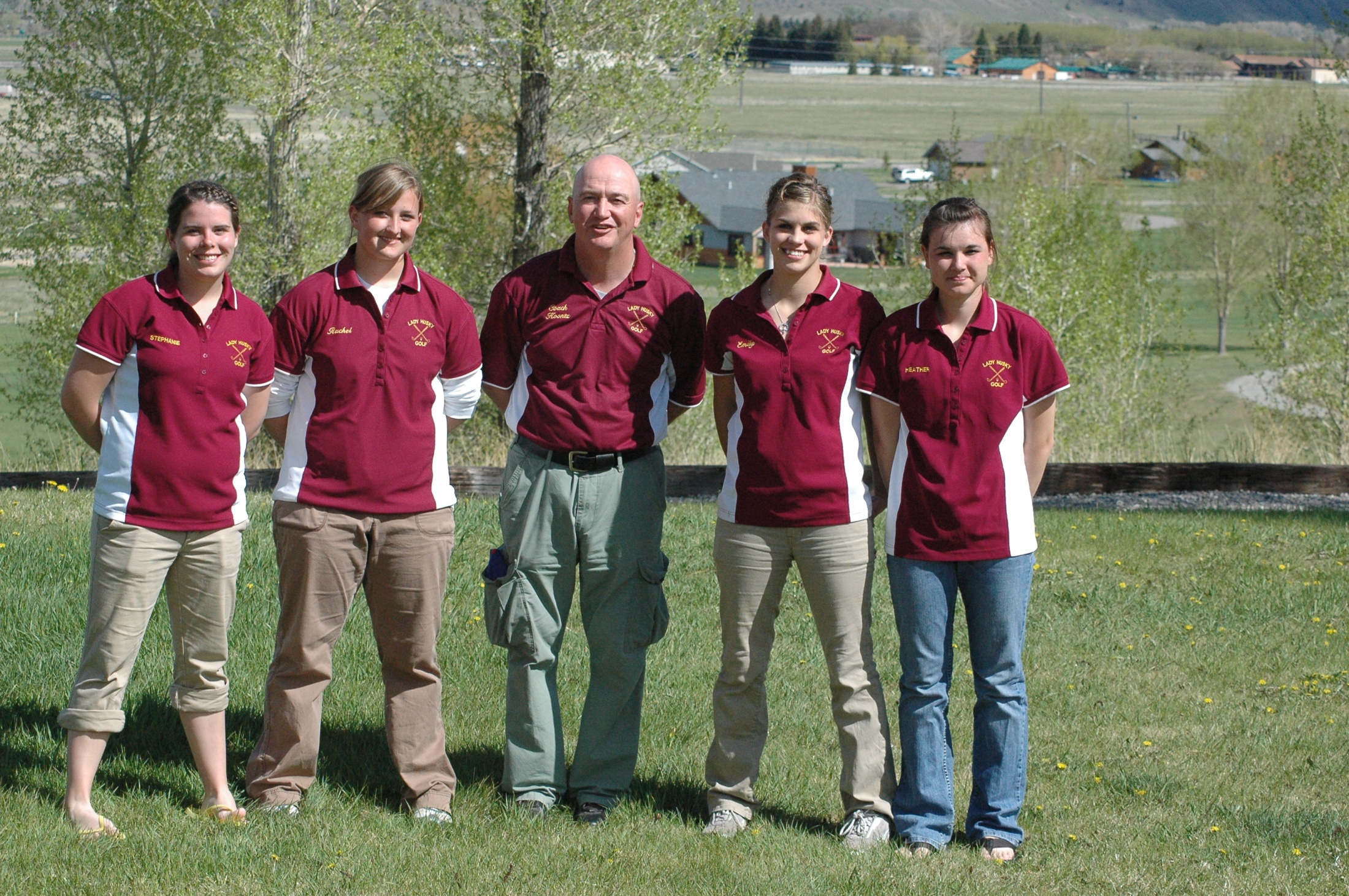 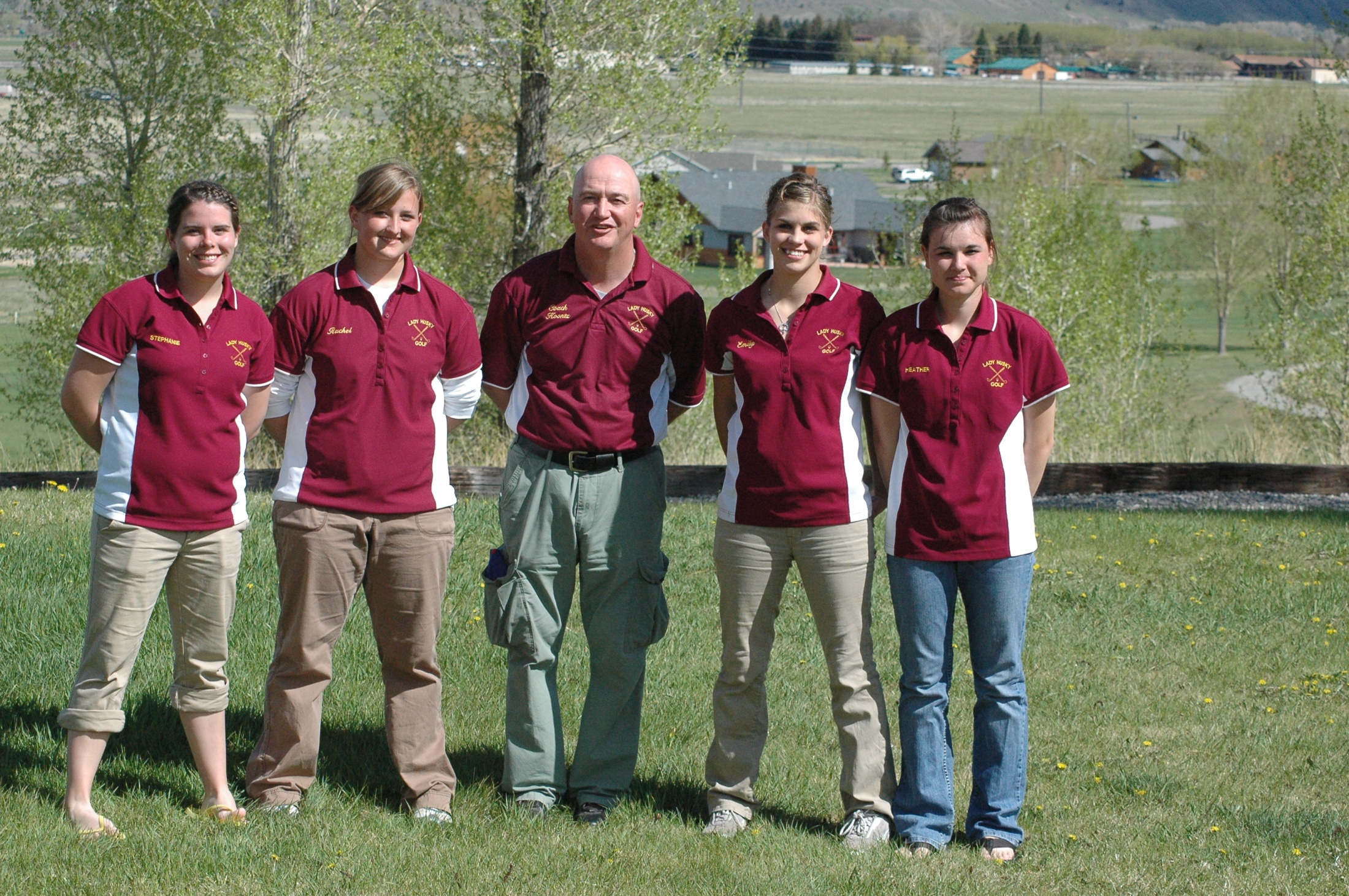 2009 Lady Husky Golf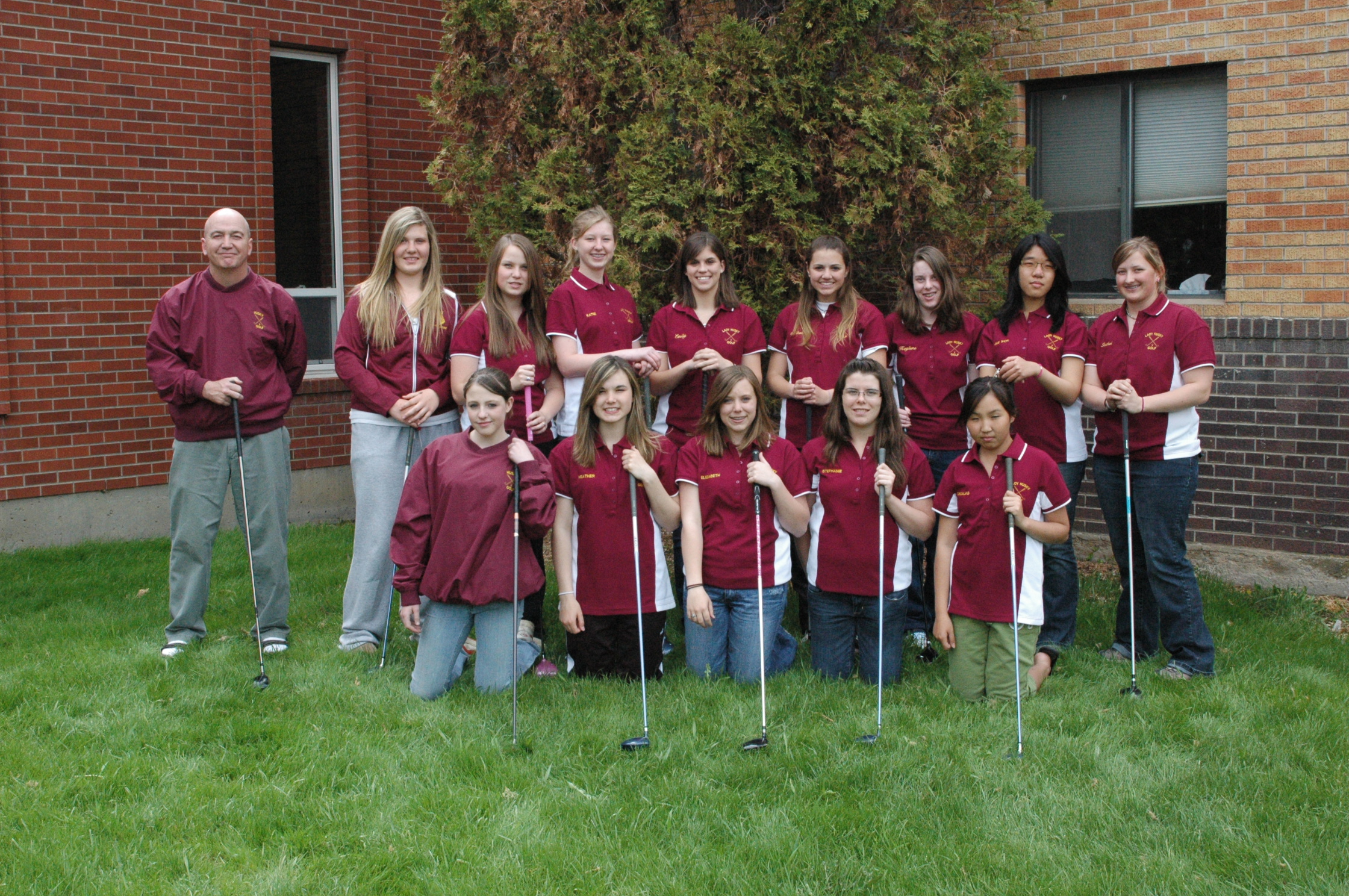 2009 State MeetMarion Hills-Malta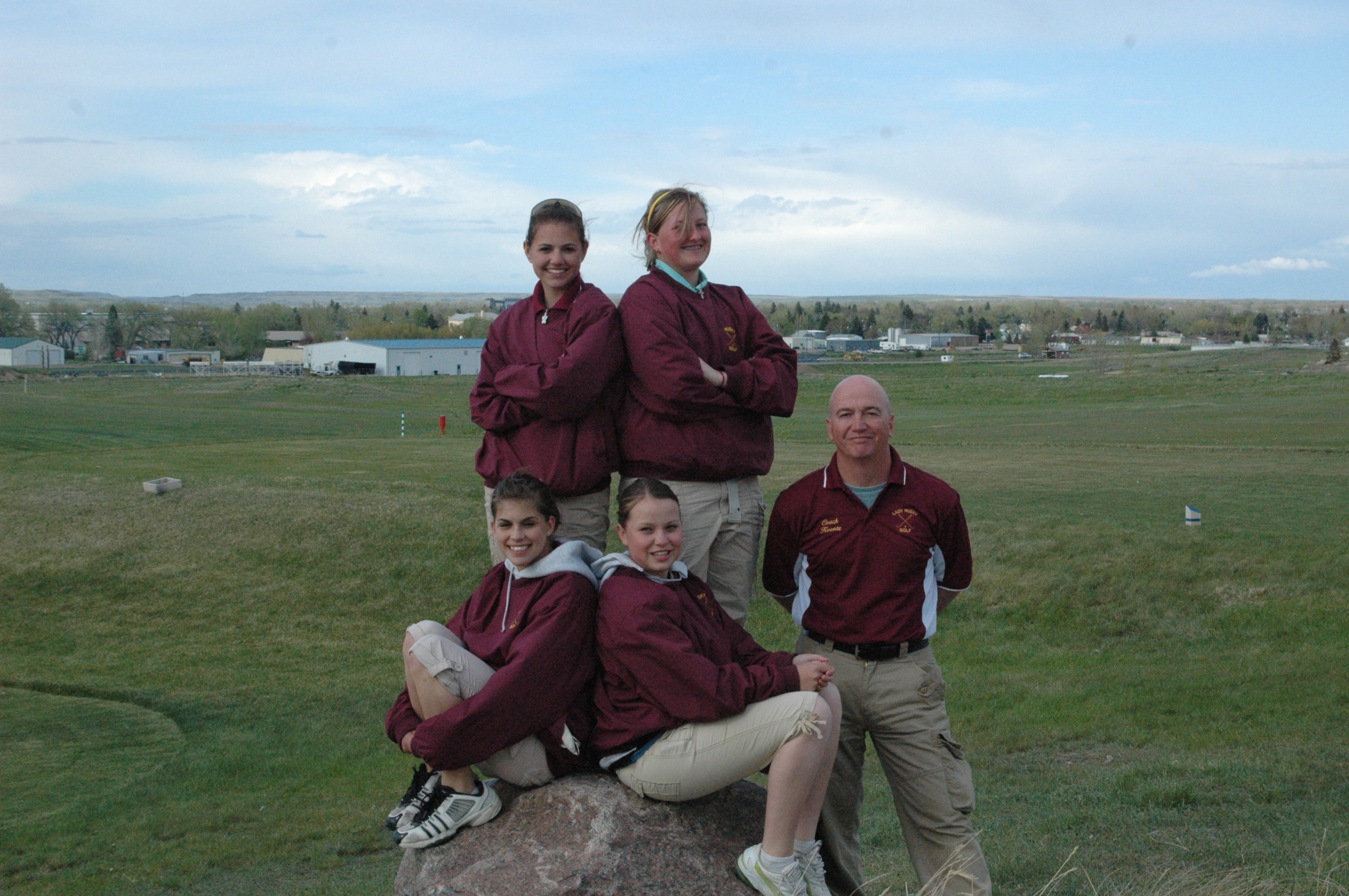 2008 Lady Husky Golf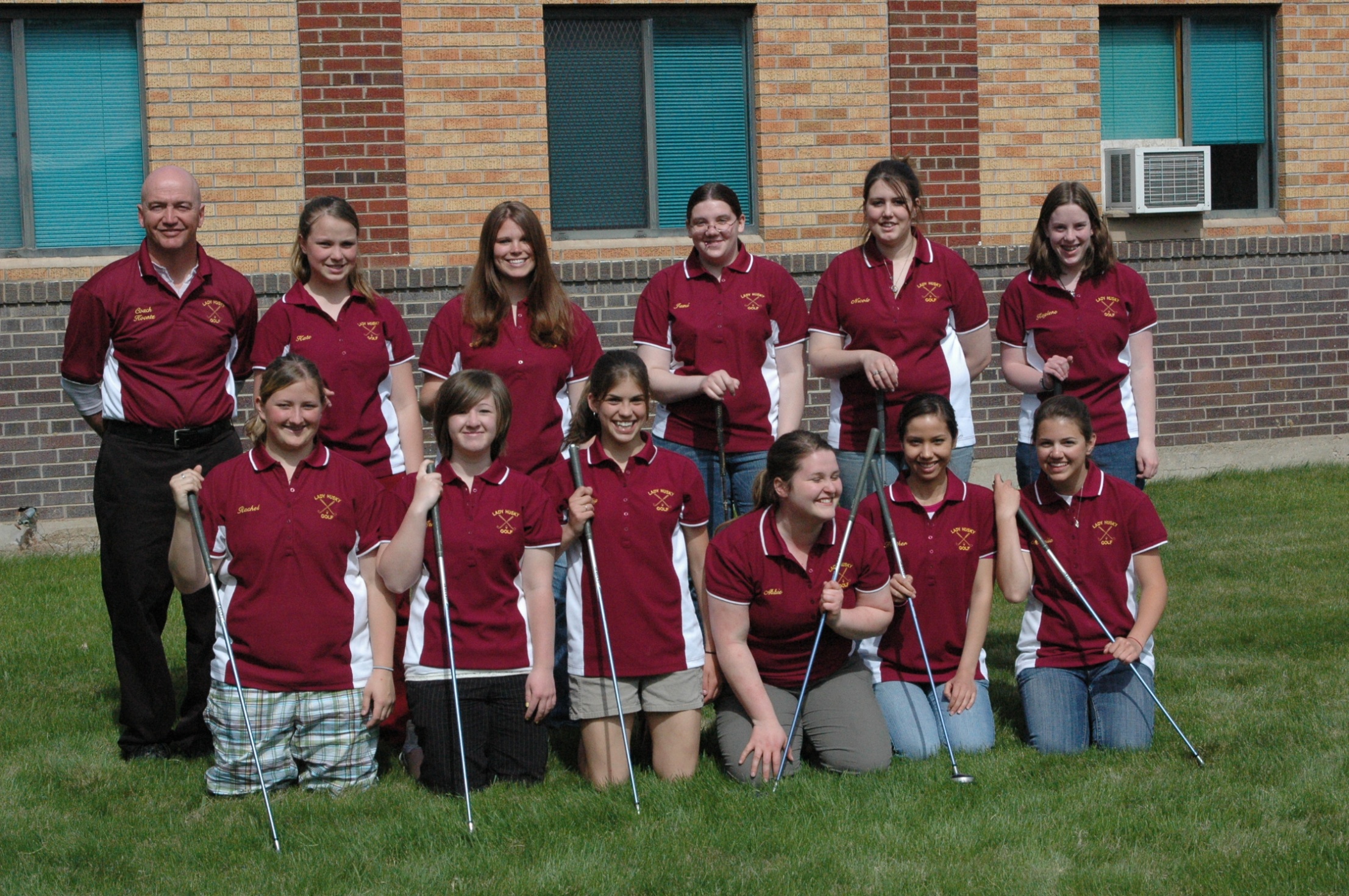 2008 State MeetLivingston Golf Club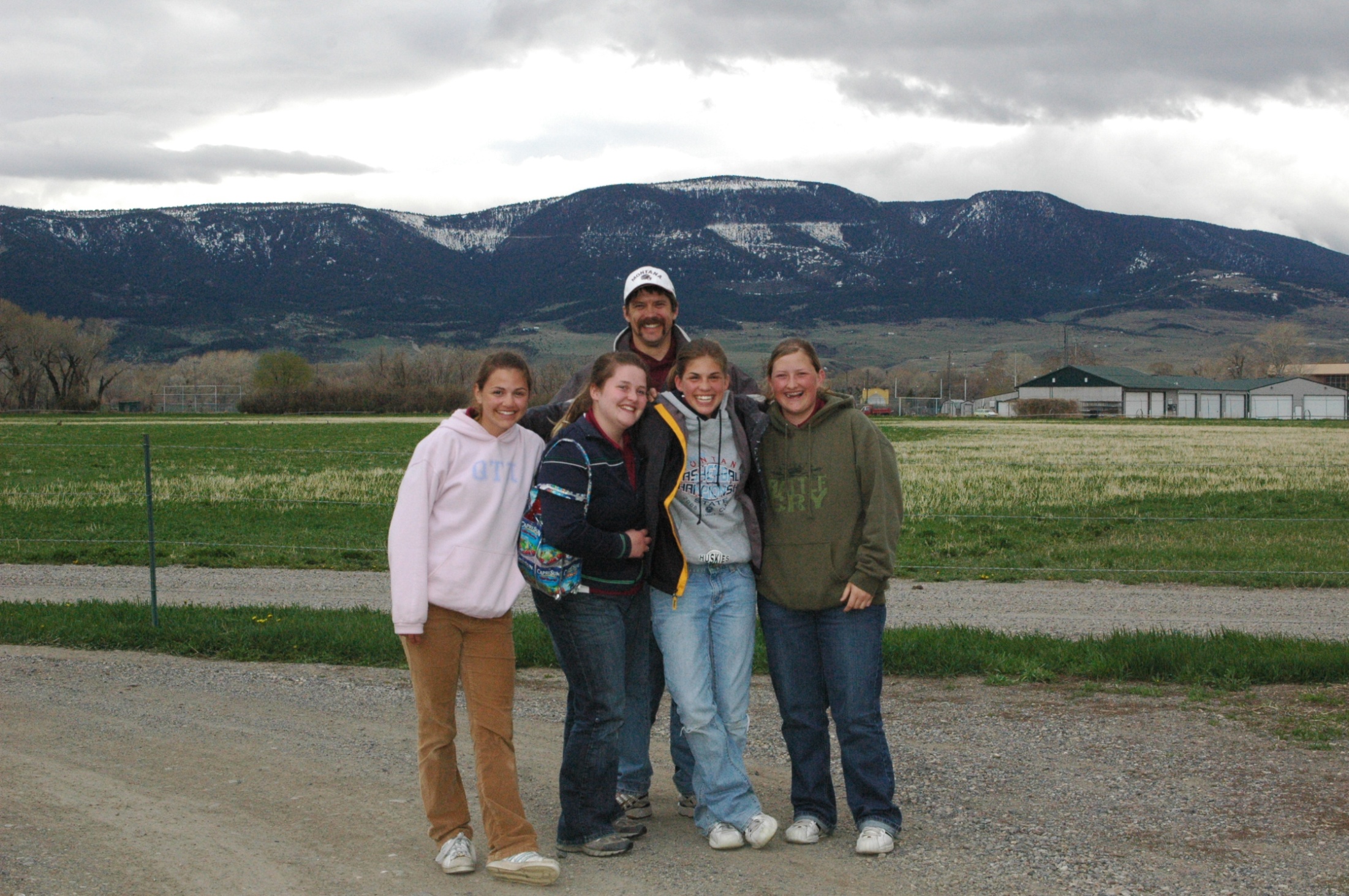 Lady Husky Golf RecordsState Medalists:Josie Stinson 				1st (2013), 1st (2014), 10th (2012)Johanna Stinson 			3rd (2016), 2nd (2015), 4th (2014)Emily Urick 				5th (2011), 10th (2010), 12th (2009)Lalisa Triratanajarasporn 		5th (2012)Samantha Gondeiro 			10th (2014)Georgia Shultz 			12th (2013)-Records-Academic All-State Recognition:4 Emily Urick, 4 Josie Stinson, 4 Johanna StinsonLow Team Score:287 J. Stinson, J. Stinson, S. Gondeiro-2014 Double Arrow (Seeley Lake)State Medalists:3 Emily Urick, 3 Josie Stinson, 3 Johanna StinsonLow State Score (36 Holes):174 Josie Stinson-Madison Meadows (Ennis)Low State Round (18 Holes):85 Johanna Stinson-2015 Marias Valley (Shelby)Low 18 Hole Round:85 Josie Stinson-2014 Pondera Country Club (Conrad), 85 Johanna Stinson-2015 Marias Valley (Shelby)Low Career Average (4 Years)102.5-Johanna StinsonLow Season Average:92.6 Josie Stinson-2014Low Rookie Average:117.3 Johanna Stinson-2013Sub 100 Club:Emily Urick    Lalisa Triratanajarasporn     Josie Stinson     Georgia Shultz     Johanna StinsonSub 90 Club:Josie Stinson	Johanna StinsonFour Year Lettermen:Emily Urick, Heather Wall, Josie Stinson, Johanna StinsonMeet Scores2016#-Letter Winners		+-Academic All State		*Team Victory2015#-Letter Winners		+-Academic All State		*Team Victory2014#-Letter Winners		+-Academic All State		*Team Victory 2013#-Letter Winners		+-Academic All State		*Team Victory2012#-Letter Winners		+-Academic All State		*Team Victory2011#-Letter Winners		+-Academic All State		*Team Victory2010#-Letter Winners		+-Academic All State2009#-Letter Winners		+-Academic All State2008#-Letter Winners		+-Academic All StatePlayerMarias ValleySignal PointChoteauMarias ValleyArrow-Head G.C.HamiltonSignal PointChinookHamiltonHamiltonMeet AverageJohanna Stinson#+9599998993100941019395.8Hannah Schweitzer#+118118112109104113120122129113115.8Kara Neal#+138115109127138110117112117.6Adrianna Irvine#+120123107125132122138125128133125.3Mo Wall141135130126121137129131.2Kali Duncan141137124137134127135134Emily Highfill125141125141132141134.1Tori Shelton165141149142143135145.8Katha Maucher172152150129140148.6Elyse Adams154146150Ashley Triviso146157151.5Morgan Davis169153161Raenita Berlinger180163167170Team Score333*340*427371325*328333*326*346318PlayerMarias ValleyMarias ValleyChoteauSignal PointSignal PointConradConradChinookMarias ValleyMarias ValleyMeet Avg.Johanna Stinson#+103971051019491918595.8Adrianna Irvine#+132124126128116125125121124.6Hannah Schweitzer#+138140127127129117124129113127.1Dakota Romero#+158126123135136126129113124131130Kara Neal#+152147130119121123122131.4Hannah Reiser#+146129133134135.5Emily Highfill154139134142132139140Mo Wall151154130135131140.2Amanda Hunsaker154143154142148.2Lindsay Ryan167151159159Team Score592369 479*362*356*458363326*340319PlayerSignal PointChoteauC. C. Signal PointConradC. C. Signal Point ChinookG. C.Double ArrowDouble ArrowMeet Avg.Josie Stinson # +10288938510089949092.6Johanna Stinson # +11098107971061029694101.2Sammy Gondeiro # +119114107126103115114103112.6Brittney Garrison140140Hannah Reiser157138138145148145.2Mary Kate Maki148137146153146Adrianna Irvine177149144151155.2Emily Highfill178148149156158Amanda Hunsaker151165169161.7Mo Wall175160171168.7Team Score329*437*307*454309*306*304287*PlayerMarias ValleySignal PointFairfield(9)ChoteauC. C.ChoteauC. C.Signal PointMarias ValleyChinookG. C.MadisonMeadowsMadisonMeadowsMeet Avg.Josie Stinson #+9497441019993104878794.4Georgia Shultz #+1111145010410610310910599105.6Maggie Croff #+111110106106117111118111111.2Johanna Stinson #+12211965113124108123108109117.3Taylor Hoyer #11612854117113125123118.5Sammy Gondeiro #+126141115122109122.6Kieran Bergstrom #+12513258116142126.2Teryn B-Anderson125132126123126126.4Kiley Smith136146141Kendra Sanborn149138135151143.2Mary Kate Maki180139151147154.2M. Downard170143142163154.5Hannah Reiser171157143156Team Score441*323*206*477433311*324*300295PlayerMarias ValleySignal PointChoteauC. C.ChoteauC. C.Signal PointChinookG. C.EnnisEnnisMeet Avg.L. Trirattanajarasporn #10811210010410295101Josie Stinson #+ 11211710510211710898103107.7Georgia Shultz #+126115109106119108110108112.6Willow Wall #120128105105123117116.3Heather Wall #122112108125119112124117.4Kieran Bergstrom #+133115118123122.2Maggie Croff #+113124115129128137124.3Taylor  Hoyer #139144129119126128130.8Markie Muretta140123131.5Teryn Botti-Anderson #+156119111132149133.4Sammy Gondeiro144163131124129135137.6Kiley Smith146128141138.3Kendra Sanborn163135158152Justine Marshall159159Katie McKinney #+165169156163.3Team Score342339419*421359*320*310306PlayersMarias ValleySignal PointChoteauC. C.ChoteauC. C.Signal PointMarias ValleyChinookG. C.Marias ValleyMarias ValleyMeet Avg.Emily Urick  #1101041059610111510491105.1Maggie Croff  #+113144126117117114117125116.8Heather Wall #130113117118112116108119117.6Georgia Shultz #+125141126116132122112111117124.8Noelle Watters  #130128119139145129Willow Wall149135121134136124135Taylor Hoyer135135123149171135.5Josie Stinson #+149127139132120136Kieran Bergstrom141136124143138140136Markie Muretta142132147137Jennika O’Neil145147146Sammy Gondeiro 153148142155143149.5Teryn Botti-Anderson167146155156Katie McKinney156161155157.3Meaghan Winder123143Team Score468358474478331327343*323327PlayerMarias ValleySignal PointMarias ValleyChoteauC. C.ChoteauC. C.Signal Point (9)ChinookG. C.EnnisEnnisMeet Avg.Emily Urick #+1161059711061103108105106.2Stephanie Back #114109110118128124112.7Rachel Keith #+11111811211365126111107116Heather Wall #12812311662147114127122.3Willow Wall #13012412212774149130.4Maggie Croff12813867152139.3Georgia Shultz14916313212812967152142.1Paloma Fdez-Couto13514275167148Noelle Watters15216613716014567145150.8Devan Visocan16314782155Kaylene Smith #15415293163156.3Lucile Bernard82167167Team Score341332319339398376333336PlayerMarias ValleySignal PointSignal PointChoteauC. C.ChinookG. C.MaltaMaltaMeetAvg.Emily Urick #+105103109114109114105108.4Rachel Keith #+130119101136119135123.3Stasha Permann #121135122126Stephanie Back #143126112134118126.6Mikaila Stinar #+138120111141137122128.1Heather Wall #142136123120130.2Kate Dawson #+116119146145131.5Elizabeth Harrison #+152128145122136.7Tungalag Norov147143130140Willow Wall164134159140149.2Katie McKinney152152Jae Won Jeon141166153.5Kaylene Smith169164164166165.7Team Score373338321385349370362PlayerMarias ValleySignal PointAnaconda HillsChoteauC. C. ChoteauC. C.ChinookG. C.LivingstonLivingstonMeet Avg.Emily Urick #+129132122114116118139124.3Rachel Keith #+136135120125129118127.2Abbie Meecham #136130113105133163130Heather Franzen #+142125133.5Mikaila Stinar #+147130144147126119145133136.4Kate Dawson #+142152147Stephanie Blomgren # 169159154Jenie Ogle162173158151161Kaylene Smith172177170157167.5Jami Dyson179179Team Score412409399347340380390